שם ומספר הקורס:הארכיאולוגיה של התקופה הפרסית בארץ-ישראל (160011-01) The Archaeology of the Southern Levant during the Persian Periodסוג הקורס: (שעור ב"א)שנת לימודים:   תשפ"א  סמסטר:        ב'   (סמסטריאלי)                  היקף שעות:  2  אתר הקורס באינטרנט:           א. מטרות הקורס:להתוודע לתרבות החומרית של ארץ-ישראל בתקופה הפרסית.להכיר בצורה בסיסית את האימפריה הפרסית והעולם שסבב לה, כרקע לאירועים שהתרחשו באותה התקופה בארץ-ישראל. ב. תוכן הקורס: בקורס נסקור את ההיסטוריה והארכיאולוגיה של ארץ-ישראל, משלהי תקופת הברזל ועד הכיבוש של אלכסנדר הגדול, תוך תשומת לב למאפיינים הייחודיים של תקופה זו מבחינה תרבותית וחברתית. הכרת האתרים העיקריים והתרבות החומרית של התקופה, כגון: ארכיטקטורה, קרמיקה, אומנות, כתובות, כלי עבודה וכלי נשק. בנוסף, נסקור את המאפיינים של חיי היום-יום, המוות, הדת, הפוליטיקה, הכלכלה והמנהל. הקורס הנו בדגש ארכיאולוגי, אך ידונו בו אספקטים היסטוריים רלוונטיים. הקורס מיועד לתלמידים בכל הרמות (ללא צורך ברקע קודם), והוא בנוי כשיעור פרונטאלי שיכלול הקרנת מצגות.     מהלך השיעורים: הקורס מיועד לתלמידים ללא רקע (שנה א' ומעלה), והוא מבוסס על הרצאות פרונטאליות עשירות בחומר ויזואלי, שיובא בשיעורים באמצעות מצגות.    תכנית הוראה מפורטת לכל השיעורים: ג. חובות הקורס:     דרישות קדם: אין דרישות מוקדמות. חובות / דרישות / מטלות:השתתפות פעילה בשיעוריםמבחן סוף קורס מרכיבי הציון הסופי:ציון המבחן הוא ציון סוף קורס.חומר מחייב למבחן: החומר הנלמד בכיתהד. ביבליוגרפיה (בדגש על מקורות בעברית): 1. כללי:1. גליל, ג. רביב, ח. רבין, ח. ושטרן, א. (עורכים). 1994. עולם התנ"ך: ספרי דניאל, עזרא ונחמיה. תל אביב. (בעיקר עמודים 127-112; 201-198). 2. טל, א. תשע"ד. סוגיות בחקר המטבעות והמטבעות בארץ-ישראל בתקופה הפרסית ובראשית התקופה ההלניסטית. קתדרה 150: 36-23. 3. טל, א. תש"ף. התקופה הפרסית. בתוך: פאוסט, א. וכץ, ח. (עורכים). מבוא לארכיאולוגיה של ארץ-ישראל משלהי תקופת האבן  ועד כיבושי אלכסנדר. האוניברסיטה הפתוחה. רעננה: 411-323.4. טל, א. וגיטלר, ח. תשס"ז. מטבעות פלשת בתקופה הפרסית וראשית הטביעה בארץ-ישראל. קדמוניות 132: 109-104.5. ליפשיץ, ע. תשס"ד. ירושלים בין חורבן להתחדשות: יהודה תחת שלטון בבל. ירושלים. (בעיקר עמודים 210-180).6. עילם-גינדין, ת. תשע"ו. מגילת אסתר: מאחורי המסכה. כפר סבא.7. עמבר-ערמון, ע. וקלונר, ע. תשס"ט. קשרים בין העולם היווני לארץ-ישראל בתקופה הפרסית. ארץ-ישראל כ"ט: 327-318.8. פינקלשטיין, י. וסילברמן, נ.א. תשס"ג. ראשית ישראל: ארכיאולוגיה, מקרא וזיכרון היסטורי. תל אביב. (עמודים 305-290).9. קליין, י. הלצר, מ. ואבישור, י. (עורכים).  1994. אסתר. בתוך: קליין, י. (עורך ראשי). עולם התנ"ך: מגילות. תל אביב: 263-213.10. רפפורט, א. 1991-1989. מגלות לקוממיות: מגלות בבל עד ירידת בית חשמונאי. האוניברסיטה הפתוחה. תל אביב.11. רפפורט, א. תשס"ה. מכורש עד אלכסנדר: תולדות ישראל בשלטון פרס. האוניברסיטה הפתוחה. רעננה.12. שטרן, א. 1973. התרבות החומרית של ארץ-ישראל בתקופה הפרסית 332-538 לפנה"ס. ירושלים. 13. שטרן, א. ואשל, ח. תשס"ב. ספר השומרונים. ירושלים. (בעיקר עמודים 107-103).14. שטרן, א. ותדמור, ח. 1984. שלטון פרס (332-538 לפני הספירה). בתוך: ההיסטוריה של ארץ-ישראל (כרך שני), ישראל ויהודה בתקופת המקרא (המאה השתים עשרה – 332 לפני הספירה). ירושלים: 307-225.15. Betlyon, J.W. 2005. A People Transformed: Palestine in the Persian Period. Near Eastern Archaeology 68: 4-58.16. Rosenthal-Heginbottom, R. 2015. Persian Period Imports. In: Gitin, S. (ed.). The Ancient Pottery of Israel and Its Neighbors from the Iron Age through the Hellenistic Period. Jerusalem: 619-628.17. Stern, E. 1982. Material Culture of the Land of the Bible in the Persian period 538-332 B.C.E.. Warminster.18. Stern, E. 2001. Archaeology of the Land of the Bible. Vol. II: The Assyrian, Babylonian, and Persian periods, 732-332 BCE. New York.19. Stern, E. 2015. Persian Period. In: Gitin, S. (ed.). The Ancient Pottery of Israel and Its Neighbors from the Iron Age through the Hellenistic Period. Jerusalem: 565-617.20. Tesi, T. 2016. The Architecture of the Persian Period in the Levant. (Ph.D. Dissertation). Bologna.21. Wolff, S.R.  2002. Mortuary Practices in the Persian Period of the Levant. Near Eastern Archaeology 65: 131-137.2. האימפריה הפרסיתהרודוטוס. 1998. היסטוריה. (תרגום: ב. שימרון ור. צלניק אברמוביץ). תל אביב.תדמור, ח. תשס"ו. עליית כורש והרקע ההיסטורי להכרזתו. בתוך: תדמור, ח. אשור, בבל ויהודה: מחקרים בתולדות המזרח הקדום. ירושלים: 303-283. Briant, P. 2002. From Cyrus to Alexander: A History of the Persian Empire. Winona Lake. Curtis, J. and Simpson, J. (eds.). 2010. The World of Achaemenid Persia: History, Art and Society in Iran and the Ancient Near East. Proceedings of a conference at the British Museum 29th September-1st October 2005. New York.Curtis, J. and Tallis, N. (eds). 2005. Forgotten Empire: The World of Ancient Persia.  British Museum Exhibition Catalogue. London.Hallock, R.T. 1969. The Persepolis Fortification Tablets. Chicago.Khatchadourian, L. 2016. Imperial Matter: Ancient Persia and the Archaeology of Empires. Oakland.Kuhrt, A. 2009. The Persian Empire: A Corpus of Sources from the Achaemenid Period. London and New York.Mousavi, A. 2012. Persepolis: Discovery and Afterlife of a World Wonder. Berlin.3. הערים הפניקיות והפלשתיותאלגביש, י. 1968. שקמונה: השכבות מהתקופה הפרסית, עונות 1965-1963. חיפה. סגל, א. קלטר, ר. וציפר, ע. תשס"ו. מבנה מן התקופה הפרסית בתל יעוז (תל ע'זה). עתיקות 52: *1-*24.פוקס, ג. תשס"א. עיר רבת ימים: אשקלון בתקופה ההלניסטית והרומית. ירושלים. (עמודים 18-13).שטרן, א. תש"ל. החפירה בתל גילעם (ח'רבת אל-רג'ם). עתיקות ו': 54-31.שטרן, א. 1992. דור המושלת בימים. ירושלים.שלו, י. תשס"ט. תל דור וההתיישבות לאורך מישור החוף בתקופה הפרסית. ארץ-ישראל כ"ט: 371-363.שלו, י. 2014. "ארצות הדגן האדירות": היבטים דמוגראפיים ומסחריים של "פניקיה הדרומית" תחת השלטון האחמני. (עבודה לשם קבלת התואר דוקטור). חיפה.Avigad, N. 1960. Excavations at Makmish, 1958. Preliminary Report. Israel Exploration Journal 10: 90-96.Avigad, N. 1961. Excavations at Makmish, 1960. Preliminary Report. Israel Exploration Journal 11: 97-100.Broshi, M. 1993. Megadim, Tel. In: Stern, E. (ed.). The New Encyclopedia of Archaeological Excavations in the Holy Land 3: 1001-1003.Edrey, M. 2008. The Dog Burials at Achaemenid Ashkelon Revisited. Tel Aviv 35: 267-282.Fisher, M. Roll, I, and Tal, O. 2008. Persian and Hellenistic Remains at Tel Ya'oz. Tel Aviv 35: 123-163.Herzog, H. et al. (eds.). 1989. Excavations at Tel Michal, Israel. (Monograph Series of the Institute of Archaeology of Tel Aviv University No. 8). Tel Aviv. Negbi, O. 1966. A Deposit of Terracottas and Statuettes from Tel Ṣippor. 'Atiqot 6: 1-22. Nodet, É. 1980. Le Niveau 3 (Période Perse). In: Briend, J. and Humbert, J.-B. (eds.). Tell Keisan (1971-1976): une cite phénicienne en Galilée. (Orbis Biblicus et Orientalis, Series Archaeologica 1). Fribourg: 117-129. Stern, E. 1978. Excavations at Tel Mevorakh (1973-1976). Part One: From the Iron Age to the Roman Period. (Qedem 9). Jerusalem.Stern, E. 1995. Local Pottery of the Persian period. In: Stern, E. (ed.). Excavations at Dor, Final Report. Volume I B: Areas A and C: The Finds. (Qedem Reports 2). Jerusalem: 51-92. Stern, E. 2000. Dor: Ruler of the Seas. Nineteen Years of Excavations at the Israelite-Phoenician Harbor Town on the Carmel Coast. Jerusalem. Stern, E. 2010. Excavations at Dor: Figurines, Cult Objects and Amulets. 1980-2000 Seasons. Jerusalem.Tal, O. 1999. The Persian period. In: Roll, I. and Tal, O. (eds.). Apollonia-Arsuf: Final Report of the Excavations. Vol. I: The Persian and Hellenistic Periods. (Monograph Series of the Institute of Archaeology of Tel Aviv University No. 16). Tel Aviv: 83-222.Tsuf, O. 2018. Ancient Jaffa from the Persian to the Byzantine Period. Kaplan Excavations (1955-1981). (Ägypten und Altes Testament 89). Münster.4. פחוות הגליל (מגידו)ברלין, א.מ. והרברט, ש. תשע"ד. מרכז מינהלי חדש מהתקופות הפרסית וההלניסטית בתל קדש שבגליל העליון. קדמוניות 146: 80-72. גל, צ. תשס"ט. הגליל התחתון בין תגלת פלאסר הג' וראשית התקופה הפרסית. ארץ-ישראל כ"ט: 81-77.Alexandre, Y. 2006. Naḥal Tut (Site VIII): A Fortified Storage Depot from the Late Fourth Century BCE. 'Atiqot 52: 131-189.5. פחוות שומרוןמגן, י. תשס"ט. מקדש יהוה בהר גריזים ובירושלים. ארץ-ישראל כ"ט: 297-277. Cross, F.M. 1974. The Papyri and Their Historical Implications. In: Lapp, P.W. and Lapp, N. (eds.). Discoveries in the Wâdī ed-Dâliyeh. (AASOR XLI). Cambridge: 17-29.Gropp, D.M. 2001. Wadi Daliyeh II: The Samaria Papyri from Wadi Daliyeh. (Discoveries in the Judaean Desert XXVIII). Oxford.Lapp, N.L. 2010. Shechem IV: The Persian-Hellenistic Pottery of Shechem/Tell Balâṭah. (ASOR Archaeological Reports 11). Boston  Lapp, P.W. 1974. An Account of the Discovery. In: Lapp, P.W. and Lapp, N. (eds.). Discoveries in the Wâdī ed-Dâliyeh. (AASOR XLI). Cambridge: 1-6.Leith, M.J.W. 1997. Wadi Daliyeh I: The Wadi Daliyeh Seal Impressions. (Discoveries in the Judaean Desert XXIV). Oxford. Magen, Y. 2007. The Dating of the First Phase of the Samaritan Temple on Mount Gerizim in Light of the Archaeological Evidence. In: Lipschits, O. Knoppers, G.N. and Albertz, R. (eds.). Judah and the Judeans in the Fourth Century B.C.E.. Winona Lake: 157-211.Magen, Y. 2008. Mount Gerizim Excavations, Volume II: A Temple City. (Judea & Samaria Publications 8). Jerusalem.Magen, Y. Misgav, H. and Tsfania, L. 2004. Mount Gerizim Excavations, Volume I: The Aramaic, Hebrew and Samaritan Inscription. (Judea & Samaria Publications 2). Jerusalem.Stern, E. and Magen, Y. 1984. A Pottery Group of the Persian Period from Qadum in Samaria. Bulletin of the American Schools of Oriental Research 253: 9-27.Stern, E. and Magen, Y. 2002. Archaeological Evidence for the First Stage of the Samaritan Temple on Mount Gerizim. Israel Exploration Journal 52: 49-57.Zangenberg, J.K. 2012. The sanctuary on Mount Gerizim. Observations on the Results of 20 Years of Excavation. In: Kamlah, J. (ed.). Temple Building and Temple Cult Architecture and Cultic Paraphernalia of Temples in the Levant (2.-1. Mill. B.C.E.). Proceedings of a Conference on the Occasion of the 50th Anniversary of the Institute of Biblical Archaeology at the University of Tübingen (28-30 May 2010). (Abhandlungen des Deutschen Palästina-Vereins 41). Wiesbaden: 399-418.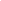 6. פחוות "יהוד"אביגד, נ. 1976. בולות וחותמות מתוך ארכיון ממלכתי מימי שיבת ציון. (קדם 4). ירושלים.זנטון, נ. תשע"ד. שינויים פולחניים ביהודה: מזבחות הקטורת דמויי הקובייה כמקרה מבחן. מחקרי יהודה ושומרון כ"ג: 86-61.ליפשיץ, ע. גדות, י. ארובס, ב. ואומינג, מ. תשע"ה. מה לוחשות האבנים? רמת רחל. 3000 שנה של היסטוריה נשכחת. ירושלים. (בעיקר עמודים 89-75). שטרן, א. תשל"ז. מדינת 'יהוד' בחזון ובמציאות. קתדרה 4: 25-13.Ben-Arieh, S. 2000. Salvage Excavations near the Holyland Hotel, Jerusalem. 'Atiqot 40: 1-24.Carter, C.E. 1999. The Emergence of Yehud in the Persian Period: A Social and Demographic Study. (JSOT Supplement Series 294). Sheffield. Frevel, C. Pyschny, K. and Cornelius, I. (eds.). 2014. A "Religious Revolution" in Yehûd? The Material Culture of the Persian Period as a Test Case. (OBO 267). Fribourg.Grabbe, L.L. 2004. Yehud: A History of the Persian Province of Judah. (A History of the Jews and Judaism in the Second Temple Period, Vol. 1). London.Lipschits, O. Knoppers, G.N. and Albertz, R. (eds.). 2007. Judah and the Judeans in the Fourth Century B.C.E.. Winona Lake.Lipschits, O. and Oeming, M. (eds.). 2006. Judah and the Judeans in the Persian Period. Winona Lake.Lipschits, O. and Vanderhooft, D.S. 2011. The Yehud Stamp Impressions:  A Corpus of Inscribed Impressions from the Persian and Hellenistic Periods in Judah. Winona Lake.Porten, B. et al. 1996. The Elephantine Papyri in English: Three Millennia of Cross-Cultural Continuity and Change. Leiden.Stern, E. 2007. En-Gedi Excavations I: Final Report (1961-1965). Jerusalem.Tushingham, A.D. 1985. Excavations in Jerusalem 1961-1967, Volume I. Toronto.  Zuckerman, S. 2012. The Pottery of Stratum 9 (The Persian period). In: De Groot, A. and Bernick-Greenberg, H. (eds.). Excavations at the City of David 1978-1985 Directed by Yigal Shiloh, Vol. VIIB. (Qedem 54). Jerusalem: 31-56.7. יהודים מחוץ ל"יהוד"אפעל, י. תשע"ו. הדורות הראשונים לגלות בבל: עיונים אונומסטיים. ארץ-ישראל ל"ב: 15-11.הורוביץ, ו. גרינברג, י. וזילברג, פ. 2015. על נהרות בבל: תעודות בכתב היתדות מראשית גלות בבל. (קטלוג מוזיאון ארצות המקרא ירושלים). ירושלים.פורטן, ב. תשל"ח. ארכיון ידניה בן גמריה מיב: מבנה האגרות וסגנונן (א). ארץ-ישראל י"ד: 177-165.פורטן, ב. תשנ"ד. מכתבים ארמיים הכתובים על חרסים. ארץ-ישראל כ"ד: 174-164.פורטן, ב. וירדני, ע. (עריכה, ציור ותרגום). 1999-1986. אוסף תעודות ארמיות ממצרים העתיקה. (ארבעה כרכים). ירושלים.צדוק, ר. תשל"ג. היהודים בבבל האכימנית: ריכוזם הטריטוריאלי ומקצועותיהם. באר-שבע א': ‬198-171.Stolper, M.W. 1985. Entrepreneurs and Empire: The Murašû Archive, the Murašû Firm, and Persian Rule in Babylonia. Leiden.8. פחוות אידומיאה והנגבארליך, ע. תשע"ג. אידומיאה בתקופה הפרסית לאור צלמיות החרס. ירושלים וארץ ישראל 9-8: 50-35.כהן, ר. וכהן-אמין, ר. תשס"ד. ההתיישבות הקדומה בהר הנגב. כרך ב: תקופת הברזל והתקופה הפרסית. (מחקרי רשות העתיקות 20). ירושלים. (עמודים 201-199).משל, ז. תשל"ז. הנגב בתקופה הפרסית. קתדרה 4: 50-43.קלונר, ע. תשע"ה. אידומיאה בתקופות הפרסית וההלניסטית הקדומה: הטריטוריה ודרכי סחר האורחות. ארץ-ישראל ל"א: 373-359. Bennett, W.J. and Blakely, J.A. 1989. Tell el-Hesi. The Persian period (Stratum V). (Publications of the Joint Archaeological Expedition to Tell el-Hesi Vol. 3). Winona Lake. Fantalkin, A. and Tal, O. 2004. The Persian and Hellenistic Pottery of Level I. In: Ussishkin, D. The Renewed Archaeological Excavations at Lachish (1973-1994). (Monograph Series of the Institute of Archaeology of Tel Aviv University No. 22). Tel Aviv: 2174-2194.מס' השיעורנושא השיעורקריאה2-1מבואות: אתגרים במחקר התקופה הפרסית; האימפריה הפרסית; המקורות ההיסטוריים23סיור בעולם העתיק מן התקופה הפרסית -4הערים הפניקיות והפלשתיות35פחוות הגליל (מגידו) ופחוות שומרון5-46פחוות אידומיאה ופחוות יהוד8, 67פחוות יהוד ויהודים מחוץ ליהוד7-68ארכיטקטורה ותכנון עירוני1.3, 1.12, 1.209קברים ומנהגי קבורה 1.3, 1.12, 1.2110דת ופולחן1.3, 1.1211כלי יומיום וכלי מותרות1.3, 1.12, 1.1912קשרי חוץ, כתובות ומטבעות1.4-1.2 , 1.7, 1.12, 1.1613סיכום: הארכיאולוגיה כצוהר להבנת התקופה הפרסית בארץ-ישראל-